Imię i nazwisko ucznia …………………………………………………………………………………………………………….. Klasa …………….Szkoła - ………………………………………………………….………………………………………….. w ………………………………………………….WOJEWÓDZTWO ……………………………………………………………………………………………………………………………………………….Uwaga!- Na rozwiązanie wszystkich zadań części I etapu centralnego masz 50 minut- Pamiętaj, że odpowiedzi udzielasz długopisem w kolorze niebieskim lub czarnym- Nie można używać ołówków ani korektorów (za ich stosowanie Twoja praca zostanie zdyskwalifikowana i za całość otrzymasz 0 pkt.)- Każde skreślenie, poprawka i nieczytelna odpowiedź traktowane są jako odpowiedź błędna. Tak więc udzielając odpowiedzi, zastanów się najpierw zanim dokonasz odpowiedniego wpisu czy zaznaczysz odpowiedź- Z boku każdego zadania masz wpisaną liczbę, która wskazuje, ile można uzyskać punktów za dane zadanie- Jeżeli w zadaniach jednokrotnego czy wielokrotnego wyboru zaznaczysz (zakreślisz) więcej odpowiedzi niż liczba z boku, za całe zadanie otrzymasz 0 pkt., podobnie jak i w zadaniach, gdzie masz wymienić określoną liczbę odpowiedzi a wymienisz więcej (np. zamiast jednej – dwie, albo zamiast czterech – pięć) – wówczas także otrzymasz za dane zadanie 0 pkt.- Na ostatniej stronie testu masz brudnopis, który nie będzie podlegał ocenie….. 1/ Zakreśl, które z niżej wymienionych państw w 2019 roku będą przewodniczyć (PREZYDENCJA) Unii Europejskiej:													/2a/ Łotwa					b/ Rumunia				c/ Finlandiad/ Czechy					e/ Cypr				f/ Szwecja….. 2/ Wpisz, jak nazywają się regiony z udziałem wyłącznie Polski i Niemiec, utworzone:		/2a/ 21.09.1993 r. ……………………………………………………………………….…………………………………………….b/ 21.12.1993 r. ……………………………………………………………………………….…………………………………….….. 3/ Wpisz dokładne daty dzienne (dzień, miesiąc, rok) wejścia w życie poniższych traktatów europejskich:													/5a/ paryskiego …………………………………………………………………………..……………………..………………………b/ z Maastricht …………………………………………………………………………………..………………….………………c/ amsterdamskiego ……………………………………………………………………………………………….….…………d/ nicejskiego ……………………………………………………….……………………………………………………..………e/ lizbońskiego…………………………………………………………………………………………………………….……….  ………. /9 – suma pkt. za zadania 1-3…..4/ Uzupełnij poniższe zdanie:					                                                  	 	/229 października 2004 roku podpisano w Rzymie traktat ustanawiający konstytucję dla Europy, który jednak został odrzucony w 2005 roku w wyniku referendów w: (a)………………..………………. i (b) …………………………………….….. 5/ Z wymienionych   poniżej   polityków    wybierz tych,   którzy byli   przewodniczącymi   Komisji Europejskiej (wstaw znak X przy tych, którzy byli), a następnie w ostatniej kolumnie – wstaw przy nich cyfry od 1 do 4, uporządkowując chronologicznie piastowanie przez nich tego stanowiska (od pierwszego do ostatniego):													/4….. 6/ Uzupełnij poniższe zdania:									 	/5Kryteria konwergencji ustalane są przez (a)……………………….………………………………………………………………………………. we Frankfurcie nad Menem. Stopa inflacji nie może przekraczać o (b) …………% przeciętnej stopy inflacji, roczny deficyt budżetowy nie może być większy niż (c) ..………% PKB. Ogólne zadłużenie państwa nie może przekraczać (d) .…….% PKB, a nominalne stopy procentowe nie mogą przekraczać więcej niż o (e) …….…% obowiązujących w trzech krajach członkowskich, które osiągają najlepsze wyniki w zakresie stabilizacji cen.….. 7/ Dni Europejskie – wstaw w tabeli znakiem X kiedy obchodzony jest dany Dzień Europejski:	/3….. 8/ Przyporządkuj właściwe plany europejskich polityków do lat ich powstania (wstaw znak X we właściwej kolumnie):													/4……./18 – suma pkt. za zadania 4-8….. 9/ Wpisz, do jakich państw należą poniższe obszary pozaeuropejskie należące do Unii Europejskiej:	/5a/ Azory - ……………………………………………………………………………..………………….………………………………….b/ Reunion - ……………………………………………………………………………………………...………………………………c/ Wyspy Kanaryjskie - ……………………………………………………………………..……………………………………….d/ Gwadelupa - …………………………………………………………………………………………………..……………….…..c/ Ceuta i Melilla - ……………………………………………………………………..…………………………………………..….. 10/ Do podanych charakterystyk wpisz nazwę koncepcji integracji europejskiej:                   	 	/3Jej głównym założeniem było podjęcie współpracy gospodarczej, która da w efekcie szybkie i wymierne korzyści. Jej zwolennicy nie narzucali, czy, jak i kiedy część suwerenności państw ma być przeniesiona na ponadnarodowe instytucje wspólnotowe. Ich projekt koncentrował się na stopniowym przesuwaniu sfery suwerenności ze szczebla krajowego na szczebel wspólnotowy. Proces ten powinien być samorzutny i opierać się na zdobywanych doświadczeniach. Zwolennikami tej koncepcji byli m.in. R. Schuman, J. Monnet.KONCEPCJA 	....................................................................................................Twórcą jej był Richard Coudenhove-Kalergi. Celem było promowanie integracji europejskiej dla zapewnienia pokoju i współpracy poprzez utworzenie europejskiej organizacji ponadpaństwowej o charakterze federacyjnym na wzór kantonów szwajcarskich; to właśnie z tej koncepcji wyłoniła się idea powołania stanów zjednoczonych Europy. Przedstawicielem tej koncepcji był m.in. w. Churchill.   KONCEPCJA 	....................................................................................................Koncepcja ta opierała się na zasadzie organizowania integracji europejskiej do współdziałania między rządami suwerennych państw, postulowała utworzenie rady ministrów państw zachodnioeuropejskich, która byłaby organem doradczym o ściśle ograniczonych kompetencjach (sprawy obronne miały być zastrzeżone dla NATO, a gospodarcze dla organizacji współpracy gospodarczej w Europie) oraz konferencji europejskiej, której członkowie byliby mianowani przez rządy i podporządkowani im. Zwolennikami tej koncepcji byli Ernest Bevin, Clement Attlee. KONCEPCJA 	....................................................................................................….. 11/ Wpisz, w którym roku wspólnoty europejskie (UE) poszerzyły się o:                        			/5                    a/ Finlandię - ................................................................................................................................b/ Danię - ....................................................................................................................................c/ Chorwację - ............................................................................................................................ d/ Grecję - .................................................................................................................................e/ Estonię - ………………………………………………………..…………………………………………………………….….….. 12/ Zakreśl, które z niżej wymienionych państw nie rozpoczęły jeszcze negocjacji z UE, chociaż ta nadała im oficjalny status kandydata:                                					              		/3a/ Serbia				b/ Turcja				c/ Albaniad/ Macedonia				e/ Czarnogóra				f/ Bośnia i Hercegowina………. /16– suma pkt. za zadania 9-12 W ZADANICH 13 – 17 ZAZNACZ PO JEDNEJ WŁAŚCIWEJ ODPOWIEDZI….. 13/ Ile aktualnie państw należy do strefy euro:								/1a/ 17				b/ 18				c/ 19				d/ 20….. 14/ Ile aktualnie państw należy do EFTA:								/1a/ 3				b/ 4				c/ 7				d/ 8….. 15/ Ile państw (bez Chorwacji) tworzy Europejski Obszar Gospodarczy:				/1a/ 27				b/ 28				c/ 29				d/ 31….. 16/ Ilu aktualnie zasiada europosłów w Parlamencie Europejskim:					/1a/ 736				b/ 751				c/ 766				d/ 785….. 17/ Ilu członków liczy Europejski Komitet Ekonomiczno-Społeczny:					/1a/ 222				b/ 237				c/ 322				d/ 350….. 18/ Uzupełnij poniższe zdania wpisując imię i nazwisko negocjatora:					/2Negocjacje w imieniu rządu prowadził Pełnomocnik Rządu do spraw Negocjacji o Członkowstwo Polski w Unii Europejskiej. Od marca 1998 roku był nim (a) - …………………………………………………………….………………………………. . W październiku 2001 roku zastąpił go (b) - ………………………………..……………………………..……………………………….. .………. /7 – suma pkt. za zadania 13-18Liczba punktów: ……… Podpisy Komitetu Głównego: Spr.: …………………..……..……… Wer.: …………….……….……………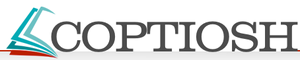 Liczba punktów:Imię i nazwiskoKto był przewodniczącym Komisji Europejskiej?Kolejność a/Jacques Santerb/Romano Prodic/José Manuel Durão Barrosod/Pat Coxe/Jacques DelorsDZIEŃ EUROPEJSKI26.0924.0518.115.052.1020.10a/ED Parków Narodowychb/ED Ptakówc/ED Seniora19501953196119702002plan FISCHLERAplan FOUCHETAplan WERNERAplan BEYENABRUDNOPIS: